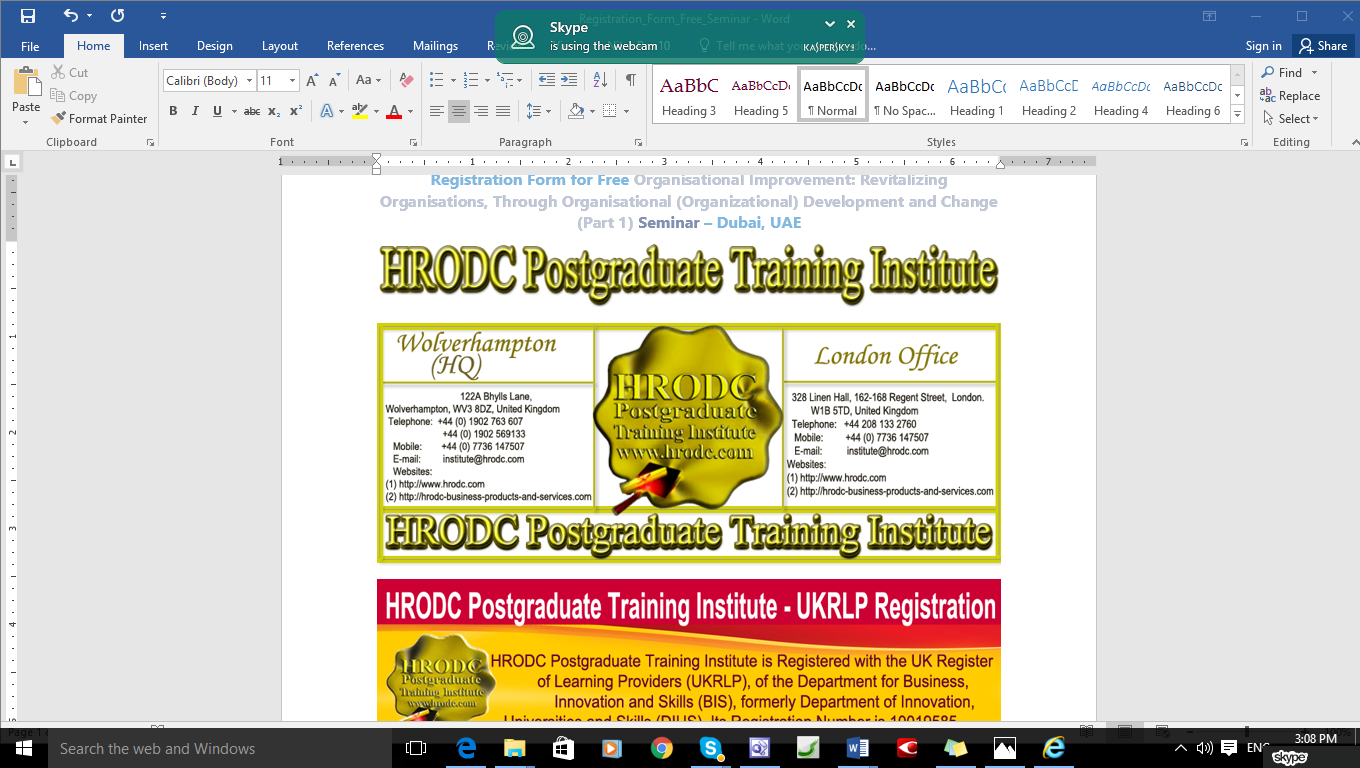 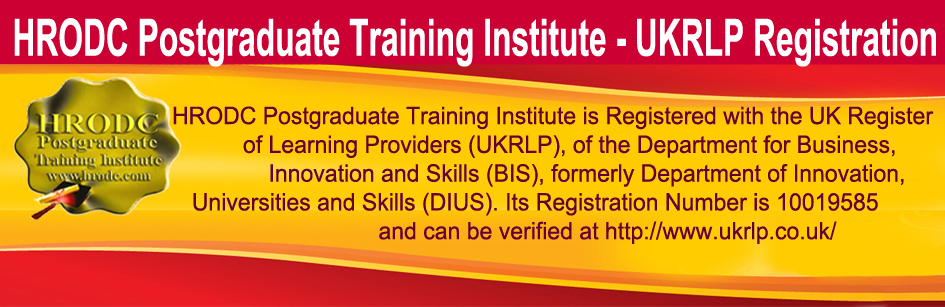 On completion of the form, please send it to fria@hrodc.com or fria.hrodc@outlook.comRegistration for Free ‘Organisational Improvement: Revitalizing Organisations, Through Organisational (Organizational) Development and Change (Part 1) Seminar’Dubai, UAEParticipants will be Awarded A Certificate of Attendance and Participation in ‘Organisational Improvement: Revitalizing Organisations, Through Organisational (Organizational) Development and Change (Part 1)’Thursday December 10, 2015; 13:00 – 17:00 (1-5 pm.)Venue To Be Advised Shortly To be completed by, or on behalf of, the Attendee. General InformationGeneral InformationName of Participant:Gender (Male/Female):Nationality:Position Held:Name of Organisation:Address of Organisation:Telephone Number:Mobile Number:E-mail Address: